 День пожилого человека!1 октября - Международный День пожилых людей.  Этот праздник дает прекрасную возможность выразить глубокое уважение и сказать теплые слова благодарности всем пожилым людям за их добросовестный труд, за их огромный жизненный опыт, доброту, мудрость. В нашем ДОУ проводилась разнообразная работа, направленная на воспитание уважительного отношения к людям пожилого возраста, к их богатому жизненному опыту. Педагогами были проведены с детьми беседы на такие темы как: «Люди пожилые, сердцем молодые", "Уважай старость", "Доброта в нас и вокруг нас", "Доброта и милосердие". Также воспитатели рассказали детям, почему подобным праздникам придается большое значение, как важно оказывать внимание одиноким людям, как это здорово – дарить частичку своего добра. В преддверии праздника воспитанники  решили сделать в подарок, для своих дедушек и бабушек,  открытки, которые они приготовили в разных техниках. Ребята старались, внимательно слушали воспитателя и аккуратно складывая бумагу шаг за шагом сделали прекрасный подарок. Каждый вложил свою душу, ведь каждый хочет сделать приятное своим любимым дедушкам и бабушкам. 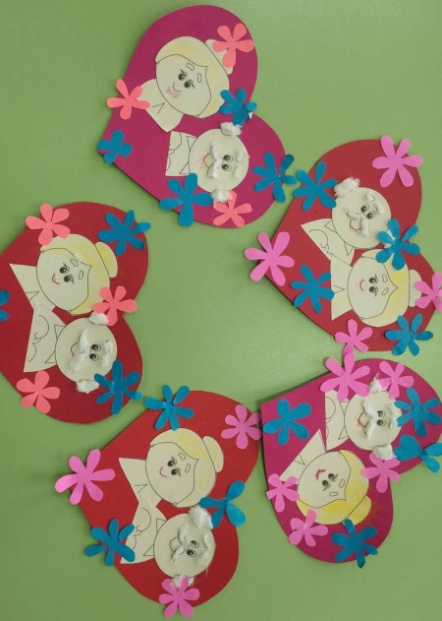 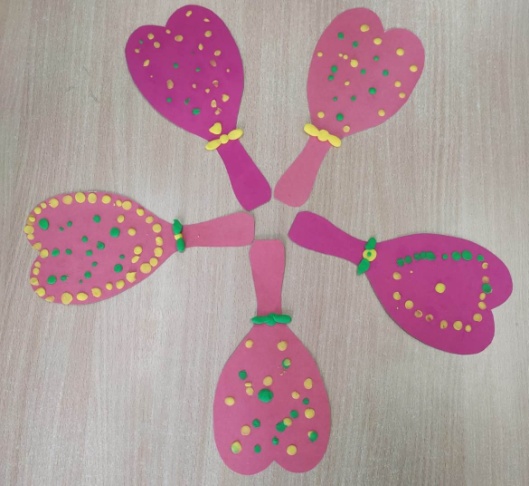 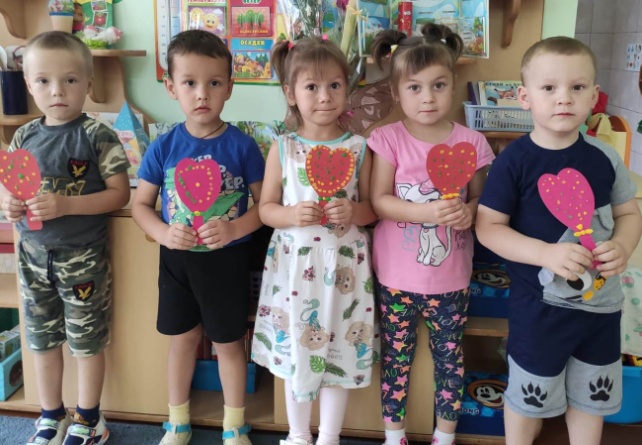 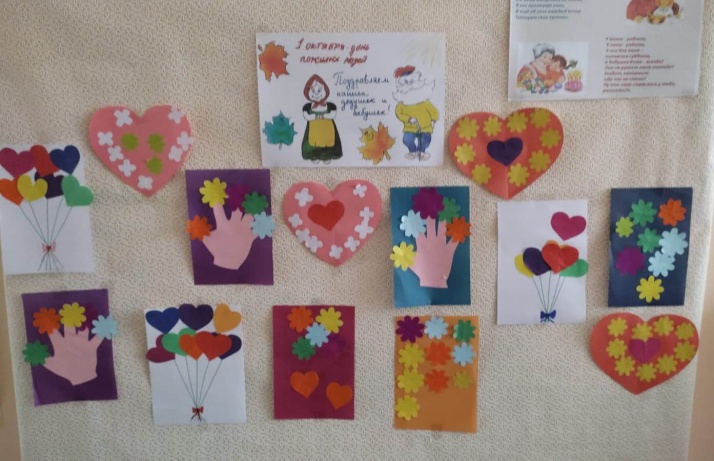 